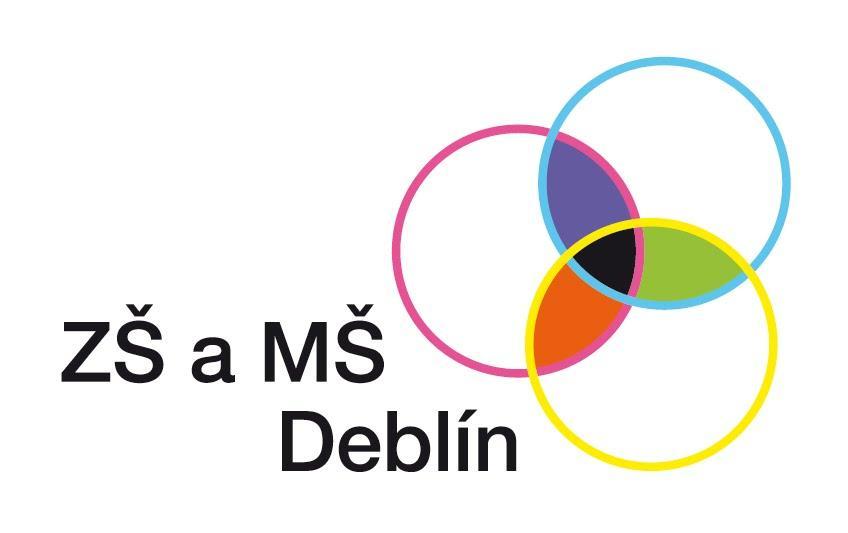 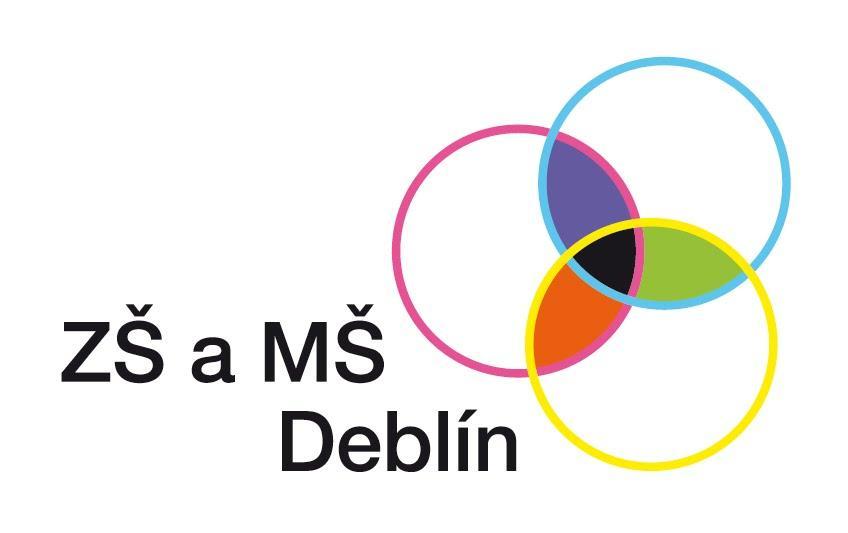 PLÁN VÝUKY OD 10 . 10. 2016 DO 14. 10. 2016 TŘÍDA VIII. PředmětUčivoPoznámkaŠVP/průřezová témataČESKÝ JAZYKT6Slovní zásobaSkloňování slovSt 12. 10. - písemka - slovní zásoba (obohacování slovní zásoby)Kdo v pátek 7.10. neodevzdalčtenářský deník, přinese v pondělí 10.10.!!!!!!Prosím, nosit: Úterý - mluvnice: učebnice ČJ7, PS, sešit mluvniceStředa - 1x za 14 dní mluvnice: učebnice ČJ7, PS, sešit mluvnice, 1x za 14 dní sloh: učebnice ČJ7, PS, sešit sloh (o tom, co budeme mít, budete informováni v TP anebo v úterní hodině ČJČtvrtek - literatura: Čítanka 7, sešit literaturaPátek - mluvnice: učebnice ČJ7, PS, sešit mluvnice, 5. hodina Žáci dostali požadavky ke čtenářskému deníku, vložit, prosím do ČD a dodržovat. Termín odevdání ČD - začátek října (3 knihy)ANGLICKÝ JAZYKT6Unit 4D- poslechrminulý čas prostý a průběhový budoucí plány (future arrangements)Prosím nosit pracovní sešit a úkoly v něm zadané, v tomto týdnu budeme pracovat na str. 40 a 41.NĚMECKÝ JAZYKT6EINHEIT 6Ich stelle Wien vorUč. str. 65 - 66St 12. 10. test - práce s textem (podobné cvičení v učebnici str. 64. cv. 13a,b,c,d)MATEMATIKAT6Opakování:  MocninyNové učivo: Druhá odmocninaPro žáky, kteří nebudou v matematice něčemu rozumět, nabízím konzultace dle dohody.Pokud nebude mít žák vypracovaný DÚ bude si jej muset vypracovat po vyučování.Malé opakovací testy nebudou předem oznamovány.PŘÍRODOPIST6Savci - šelmy, ploutvonožci, kytovci, chobotnatciprezentace žákůzačínáme s ústním zkoušením probraného učivaDĚJEPIST6Anglie Po 10. 10. písemka - druhy monarchií, občanská společnostPořídit, prosím, slohu A4 s kroužkovou vazbou na eurofolie, sešit ne!EGSVDOZEMĚPIST6Evropa - socioekonomické poměry-Hospodářství a dopravaPráce s pracovním listem a atlasem, prezentaceDú dokončit cvičení 1 a 2 v pracovním listěFYZIKAT6TEST -Energie - polohová a pohybová, Přeměny energií;ÚčinnostCHEMIET6Hmotnostní zlomek, oddělování složek směsíProcvičovat značky prvků periodické tabulky!Jiná sděleníT6Platbu za kroužky prosím uhraďte na č. účtu školy pod VS dítěte (platí se 400 Kč za kroužek na 1. pololetí). Žáci opakovaně zapomínají pomůcky a úkoly do jednotlivých vyučovacich předmětů! :(Prosím také o včasné omlouvání absencí v ŽK. Děkuji.Prosím, prodisutujte s dětmi, co si kupují před vyučováním a během volných hodin před odpoledním vyučováním. Často děti vídáme s brambůrkami a jinými pochutinami, někteří si z peněz pořizují energy drinky, které jsou pro dospívající velmi nevhodné a jejich konzumace je ve škole zakázána. Děkujeme. Platbu za kroužky prosím uhraďte na č. účtu školy pod VS dítěte (platí se 400 Kč za kroužek na 1. pololetí). Žáci opakovaně zapomínají pomůcky a úkoly do jednotlivých vyučovacich předmětů! :(Prosím také o včasné omlouvání absencí v ŽK. Děkuji.Prosím, prodisutujte s dětmi, co si kupují před vyučováním a během volných hodin před odpoledním vyučováním. Často děti vídáme s brambůrkami a jinými pochutinami, někteří si z peněz pořizují energy drinky, které jsou pro dospívající velmi nevhodné a jejich konzumace je ve škole zakázána. Děkujeme. Platbu za kroužky prosím uhraďte na č. účtu školy pod VS dítěte (platí se 400 Kč za kroužek na 1. pololetí). Žáci opakovaně zapomínají pomůcky a úkoly do jednotlivých vyučovacich předmětů! :(Prosím také o včasné omlouvání absencí v ŽK. Děkuji.Prosím, prodisutujte s dětmi, co si kupují před vyučováním a během volných hodin před odpoledním vyučováním. Často děti vídáme s brambůrkami a jinými pochutinami, někteří si z peněz pořizují energy drinky, které jsou pro dospívající velmi nevhodné a jejich konzumace je ve škole zakázána. Děkujeme. 